Western Australia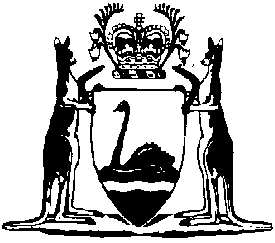 Electricity Corporations (Areas of Operation) Regulations 2015Compare between:[16 Jan 2021, 00-b0-00] and [21 Jun 2023, 00-c0-00]Electricity Corporations Act 2005Electricity Corporations (Areas of Operation) Regulations 20151.	Citation		These regulations are the Electricity Corporations (Areas of Operation) Regulations 2015.	[Regulation 1 amended: SL 2021/1 r. 4.]2.	Commencement		These regulations come into operation as follows —	(a)	regulations 1 and 2 — on the day on which these regulations are published in the Gazette;	(b)	the rest of the regulations — on the day after that day.3.	Supply of gas to parts of the State not served by South West interconnected system		The Electricity Generation and Retail Corporation is authorised under section 37(5) of the Act to perform its function of supplying gas under section 35(b)(i) of the Act in all parts of the State not served by the South West interconnected system.4.	Providing stand-alone power systems within distribution licence area	(1)	In this regulation — 	distribution licence has the meaning given in the Electricity Industry Act 2004 section 3(1);	distribution licence area means the area specified, as at regulation commencement day, under the Electricity Industry Act 2004 section 5 in the distribution licence held by the Electricity Networks Corporation;	regulation commencement day means the day on which the Electricity Corporations (Electricity Generation and Retail Corporation Area of Operation) Amendment Regulations 2021 regulation 5 comes into operation;	stand-alone power system has the meaning given in the Electricity Industry Act 2004 section 3(1).	(2)	The Electricity Networks Corporation is authorised under section 43(3) of the Act to perform its function of providing stand-alone power systems under section 41(ba) of the Act in the part of the State that is its distribution licence area.	[Regulation 4 inserted: SL 2021/1 r. 5.]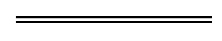 NotesThis is a compilation of the Electricity Corporations (Areas of Operation) Regulations 2015 and includes amendments made by other written laws. For provisions that have come into operation see the compilation table.Compilation tableOther notes1	Now known as the Electricity Corporations (Areas of Operation) Regulations 2015; citation changed (see note under r. 1).CitationPublishedCommencementElectricity Corporations (Electricity Generation and Retail Corporation Area of Operation) Regulations 201520 Oct 2015 p. 4293r. 1 and 2: 20 Oct 2015 (see r. 2(a));
Regulations other than r. 1 and 2: 21 Oct 2015 (see r. 2(b))Electricity Corporations (Electricity Generation and Retail Corporation Area of Operation) Amendment Regulations 2021SL 2021/1 15 Jan 2021r. 1 and 2: 15 Jan 2021 (see r. 2(a));
Regulations other than r. 1 and 2: 16 Jan 2021 (see r. 2(b))